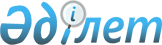 О внесении изменений и дополнений в некоторые нормативные правовые акты Республики Казахстан по вопросам регулирования банковской деятельности
					
			Утративший силу
			
			
		
					Постановление Правления Национального Банка Республики Казахстан от 24 декабря 2012 года № 383. Зарегистрировано в Министерстве юстиции Республики Казахстан 17 января 2013 года № 8272. Утратило силу постановлением Правления Национального Банка Республики Казахстан от 26 декабря 2016 года № 309.
      Сноска. Утратило силу постановлением Правления Национального Банка РК от 26.12.2016 № 309 (вводится в действие по истечении десяти календарных дней после дня его первого официального опубликования).
      В целях совершенствования нормативных правовых актов Республики Казахстан, регулирующих деятельность банков второго уровня, Правление Национального Банка Республики Казахстан ПОСТАНОВЛЯЕТ:
      1. Утвердить прилагаемый перечень нормативных правовых актов Республики Казахстан по вопросам регулирования банковской деятельности, в которые вносятся изменения и дополнения (далее - Перечень).
      2. Признать утратившими силу:
      1) постановление Правления Агентства Республики Казахстан по регулированию и надзору финансового рынка и финансовых организаций от 2 сентября 2008 года № 140 "О минимальных размерах уставного и собственного капиталов банков второго уровня" (зарегистрированное в Реестре государственной регистрации нормативных правовых актов под № 5339, опубликованное 15 ноября 2008 года в Собрании актов центральных исполнительных и иных центральных государственных органов Республики Казахстан № 11);
      2) постановление Правления Агентства Республики Казахстан по регулированию и надзору финансового рынка и финансовых организаций от 26 мая 2009 года № 104 "О внесении изменения в постановление Правления Агентства Республики Казахстан по регулированию и надзору финансового рынка и финансовых организаций от 2 сентября 2008 года № 140 "О минимальных размерах уставного и собственного капиталов банков второго уровня" (зарегистрированное в Реестре государственной регистрации нормативных правовых актов под № 5713);
      3) постановление Правления Агентства Республики Казахстан по регулированию и надзору финансового рынка и финансовых организаций от 29 декабря 2009 года № 264 "О внесении дополнений в постановление Правления Агентства Республики Казахстан по регулированию и надзору финансового рынка и финансовых организаций от 2 сентября 2008 года № 140 "О минимальных размерах уставного и собственного капиталов банков второго уровня" (зарегистрированное в Реестре государственной регистрации нормативных правовых актов под № 6020).
      3. Настоящее постановление вводится в действие по истечении десяти календарных дней после дня его первого официального опубликования, за исключением абзаца сто тридцать восьмого пункта 1 и абзаца семьдесят шестого пункта 4 Перечня, которые вводятся в действие с 1 января 2014 года.
      Действие абзацев двадцать третьего, сто пятьдесят второго пункта 1, абзаца девяносто третьего пункта 4 Перечня распространяется на отношения, возникшие с 1 января 2013 года.
      Абзацы пятьдесят восьмой, семьдесят первый пункта 1, абзацы четырнадцатый, двадцать девятый пункта 4 Перечня действуют до 1 января 2014 года. Перечень
нормативных правовых актов Республики Казахстан по вопросам
регулирования банковской деятельности, в которые вносятся
изменения и дополнения
      1. Утратил силу постановлением Правления Национального Банка РК от 30.05.2016 № 147 (вводится в действие по истечении десяти календарных дней после дня его первого официального опубликования).
      2. Утратил силу постановлением Правления Национального Банка РК от 26.02.2014 № 29 (вводится в действие с 01.01.2015).
      3. Утратил силу постановлением Правления Национального Банка РК от 08.05.2015 № 75 (вводится в действие по истечении десяти календарных дней после дня его первого официального опубликования).
      4. Утратил силу постановлением Правления Национального Банка РК от 30.05.2016 № 144 (вводится в действие по истечении десяти календарных дней после дня его первого официального опубликования).
      5. Утратил силу постановлением Правления Национального Банка РК от 08.05.2015 № 75 (вводится в действие по истечении десяти календарных дней после дня его первого официального опубликования).
      6. Внести в постановление Правления Национального Банка Республики Казахстан от 24 февраля 2012 года № 92 "Об установлении нормативных значений и методик расчетов пруденциальных нормативов и иных обязательных лимитов для банковского конгломерата, а также форм и сроков представления отчетности" (зарегистрированное в Реестре государственной регистрации нормативных правовых актов под № 7601, опубликованное 24 мая 2012 года в газете "Казахстанская правда" № 150-151) следующие изменения:
      в Нормативные значения и методики расчетов пруденциальных нормативов и иных обязательных лимитов для банковского конгломерата, а также формы и сроки представления отчетности, утвержденных указанным постановлением:
      пункт 3 изложить в следующей редакции:
      "3. Банковский холдинг или банк, не имеющий банковского холдинга, но имеющий дочернюю организацию, ежеквартально, не позднее первого числа второго месяца, следующего за отчетным кварталом, представляет в уполномоченный орган отчет о выполнении пруденциальных нормативов банковским конгломератом с приложением финансовой отчетности участников банковского конгломерата на бумажном носителе, по форме в соответствии с приложением 1 к Нормативным значениям.
      При этом финансовая отчетность участников банковского конгломерата, ранее представленная в уполномоченный орган в соответствии с Инструкцией о формах, перечне, сроках и порядке представления финансовой отчетности финансовыми организациями, специальными финансовыми компаниями, исламскими специальными финансовыми компаниями, акционерным обществом "Банк Развития Казахстана" и инвестиционными фондами, утвержденной постановлением Правления Национального Банка Республики Казахстан от 25 февраля 2011 года № 11 (зарегистрированное в Реестре государственной регистрации нормативных правовых актов под № 6890), не прилагается.
      К отчету о выполнении пруденциальных нормативов для банковского конгломерата прилагаются:
      сведения по активам, условным и возможным обязательствам участников банковского конгломерата, взвешенным по степени риска, по форме в соответствии с приложением 2 к Нормативным значениям;
      сведения по инвестициям участников банковского конгломерата в капитал других юридических лиц по форме в соответствии с приложением 3 к Нормативным значениям;
      сведения по структуре портфеля ценных бумаг участников банковского конгломерата по форме в соответствии с приложением 4 к Нормативным значениям;
      сведения по внутригрупповым сделкам банковского конгломерата по форме в соответствии с приложением 5 к Нормативным значениям;
      сведения обо всех обязательствах банковского конгломерата перед третьими лицами, составляющих десять и более процентов от собственного капитала банковского конгломерата по форме в соответствии с приложением 6 к Нормативным значениям;
      сведения о нормативных значениях, методике расчета пруденциальных нормативов участников банковского конгломерата, являющихся нерезидентами Республики Казахстан, установленные нормативными правовыми актами уполномоченного органа соответствующего государства, регулирующего их деятельность в стране их нахождения.
      Отчет о выполнении пруденциальных нормативов банковским конгломератом за четвертый квартал истекшего года представляется в уполномоченный орган не позднее 1 апреля года, следующего за отчетным.";
      заголовок таблицы "Сведения обо всех обязательствах участников банковского конгломерата перед третьими лицами (группой лиц), составляющих десять и более процентов от собственного капитала банковского конгломерата действующих по состоянию на отчетную дату" приложения 6 изложить в следующей редакции:
      "Сведения обо всех обязательствах участников банковского конгломерата перед третьими лицами, составляющих десять и более процентов от собственного капитала банковского конгломерата действующих по состоянию на отчетную дату".
      Сноска. Приложение 1 утратило силу постановлением Правления Национального Банка РК от 08.05.2015 № 75 (вводится в действие по истечении десяти календарных дней после дня его первого официального опубликования).
      Сноска. Приложение 2 утратило силу постановлением Правления Национального Банка РК от 08.05.2015 № 75 (вводится в действие по истечении десяти календарных дней после дня его первого официального опубликования).
      Сноска. Приложение 3 утратило силу постановлением Правления Национального Банка РК от 08.05.2015 № 75 (вводится в действие по истечении десяти календарных дней после дня его первого официального опубликования).
      Сноска. Приложение 4 утратило силу постановлением Правления Национального Банка РК от 08.05.2015 № 75 (вводится в действие по истечении десяти календарных дней после дня его первого официального опубликования).
      Сноска. Приложение 5 утратило силу постановлением Правления Национального Банка РК от 08.05.2015 № 75 (вводится в действие по истечении десяти календарных дней после дня его первого официального опубликования).
      Сноска. Приложение 6 утратило силу постановлением Правления Национального Банка РК от 08.05.2015 № 75 (вводится в действие по истечении десяти календарных дней после дня его первого официального опубликования).
					© 2012. РГП на ПХВ «Институт законодательства и правовой информации Республики Казахстан» Министерства юстиции Республики Казахстан
				
Председатель
Национального Банка
Г. МарченкоУтвержден
постановлением Правления
Национального Банка
Республики Казахстан
от 24 декабря 2012 года № 383Приложение 1
к Перечню
нормативных правовых актов
Республики Казахстан
по вопросам регулирования
банковской деятельности,
в которые вносятся изменения
и дополнения Приложение 2
к Перечню
нормативных правовых актов
Республики Казахстан
по вопросам регулирования
банковской деятельности,
в которые вносятся изменения
и дополнения Приложение 3
к Перечню
нормативных правовых актов Республики Казахстан
по вопросам регулирования банковской деятельности,
в которые вносятся изменения и дополнения Приложение 4
к Перечню нормативных правовых
актов Республики Казахстан
по вопросам регулирования
банковской деятельности,
в которые вносятся
изменения и дополнения Приложение 5
к Перечню нормативных правовых
актов Республики Казахстан
по вопросам регулирования банковской
деятельности, в которые
вносятся изменения и дополнения Приложение 6
к Перечню нормативных правовых актов
Республики Казахстан
по вопросам регулирования
банковской деятельности,
в которые вносятся
изменения и дополнения